REQUEST FOR PERMISSION TO EARLY JOINING IN THE COMPANY THROUGH CAMPUS PLACEMENTI wish to join above mentioned industry w.e.f.____________________& will appear in all examination on self-study basis, I do not have any active backlogs, I will be abide by terms & conditions approved by Senate SLIET (As mention on overleaf).(Signature of Student)RecommendationsClass Counsellor								Concerned HODFaculty Placement Coordinator						TPOHead (T&P)SLIET SENATE APPROVALAs per agenda item no. 22.11 of the Senate 22nd Meeting held on 31.10.2018 and item no. 23.2 of the Senate 23rd Meeting held on 15.01.2019, students may be allowed for early joining in the companies/ organizations subject to the following conditions:Remaining part of their attendance may be treated as an induction to industry and students has to submit their duty attendance in department of training & placement, SLIET, Longowal till their academic schedule.Industry allows the students to appear in the end semester examination and this matter is in between students and industry. SLIET will not bear any responsibility regarding this matter.The students will bear their financial liability by themselves. This will be applicable for final semester B.E./M.Tech. studentsThis will be applicable for the students placed through campus placement or Public Limited company or an Institution of National Importance.The early joining rules are also permissible/applicable to the students placed in reputed companies and in Government jobs even if not placed through campus placement drives on the recommendations for the HOD concerned, HOD (T&P), Dean (Academics) and approved by Director, on case to case basis.(Signature of Student)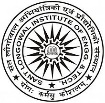 SANT LONGOWAL INSTITUTE OF ENGINEERING & TECHNOLOGY (Deemed to be University u/s 3 of the UGC Act, 1956)(Centrally Funded Technical Institution, Established by: Ministry of Education, Govt. of India)LONGOWAL -148106, DISTT. SANGRUR, PUNJAB, INDIADEPARTMENT OF TRAINING AND PLACEMENTName of StudentTrade/Regn. No.Mobile No.AddressName of CompanyProposed Date of JoiningConcerned Company HR detailsConcerned Company HR detailsName of HRContact No. of HREmail Id of HR